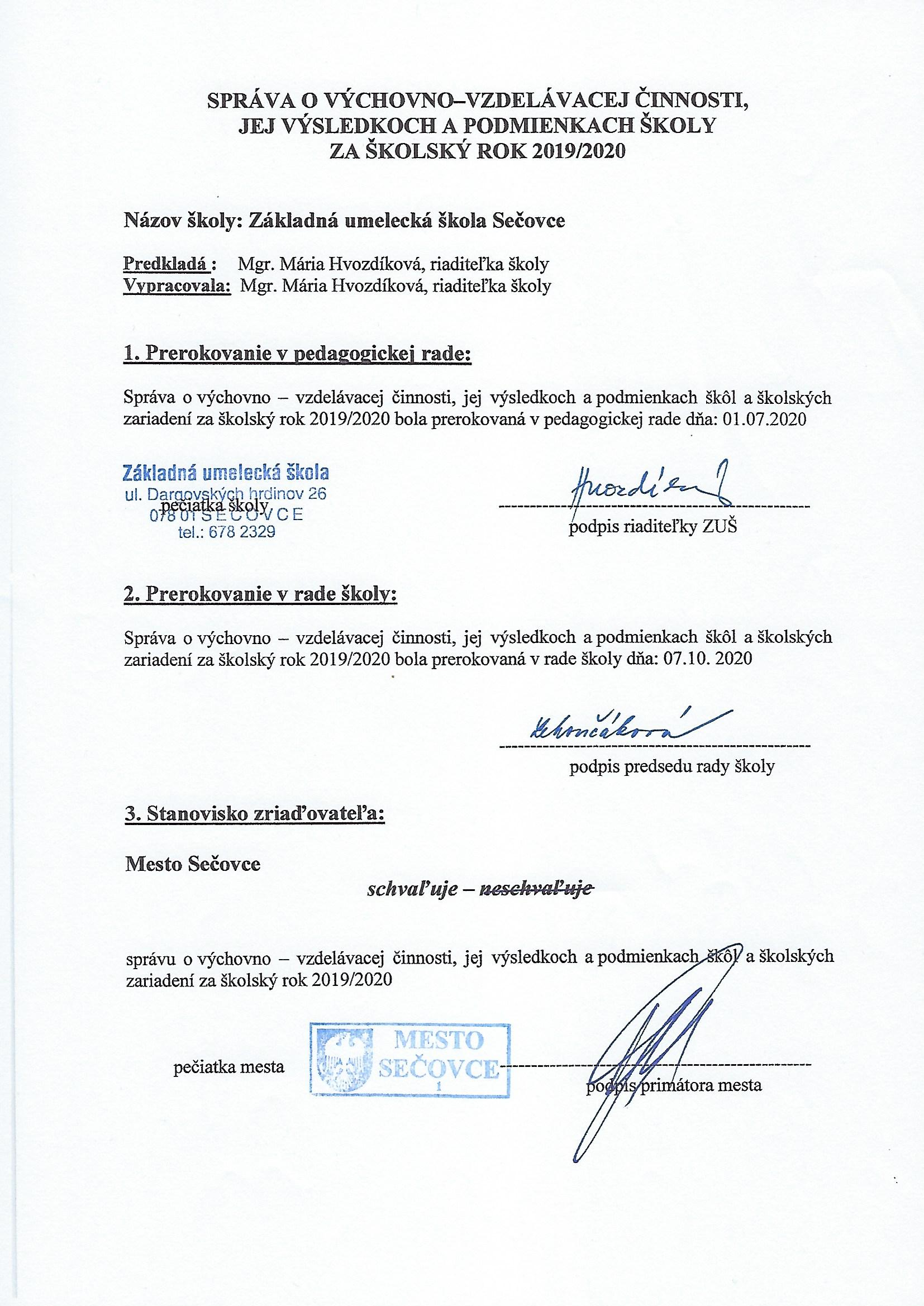 Východiská a podklady:Správa je vypracovaná v zmysle:Vyhlášky Ministerstva školstva SR č.9/2006 Z.z. zo dňa 16.12.2005 o štruktúre a obsahu správ o výchovno-vzdelávacej činnosti, jej výsledkoch a podmienkach škôl a školských zariadení.Metodického usmernenia MŠ SR č.10/2006 k vyhláške MŠ SR č.9/2006 Z.z.Plánu práce školy na školský rok 2019/2020Školského vzdelávacieho programu Vyhodnotenia plnenia plánov práce predmetových komisiíUsmernení a rozhodnutí MŠVVŠ SR, opatrení Úradu verejného zdravotníctva SR v súvislosti s šírením pandémie  COVID 19.a) Základné identifikačné údaje o škole:Názov školy : Základná umelecká školaAdresa školy: ul. Dargovských hrdinov č.26, 07801 SečovceKontaktné údaje školy :telefónne čísla : 056 6782329, 0948 878081e-mailová adresa : zussecovce@slovanet.sk, zussecovce@gmail.cominternetová adresa : www.zussecovce.szm.skzriaďovateľ : Mesto Sečovce, Námestie sv. Cyrila a Metoda č. 43/27    07801 Sečovceforma hospodárenia : rozpočtová organizáciaVedúci zamestnanci : Mgr. Mária Hvozdíková, riaditeľka školy                                   Mgr. Blažena Marcinová, zástupkyňa školyRada školyMgr. Mária Lehončáková - predseda, zástupca pedagogických zamestnancovMgr. Miroslava Princová - člen, zástupca pedagogických zamestnancovMarcela Feketeová - člen, zástupca nepedagogických zamestnancovPaedDr. Jaroslava Ihnátová  - člen, zástupca rodičovKatarína Jeňová - člen, zástupca rodičovMgr. Mária Šalátová - člen, zástupca rodičovStela Korytková - člen, zástupca rodičovMgr. Monika Popaďáková – člen, zástupca zriaďovateľaMgr. Martina Dulaiová – člen, zástupca zriaďovateľaMgr. Ľubomíra Vargová  – člen, zástupca zriaďovateľaSylvia Domaničová  – člen, zástupca zriaďovateľaZloženie výboru rodičovského združenia pri ZUŠpredseda : Silvia Sokolová                    tajomník : Mgr. Mária Lehončákovápokladník : Eva Horňákováčlen : Andrejcová Henrietačlen : Balejčíková Adriánačlen : Buzinkaiová Jarmilačlen : Bysrtičanová Milada člen : Drančáková Ivanačlen : Durániková Mariana, Ing. člen : Dvorová Lucia, Mgr.člen : Ihnátová Jaroslava, Pead. Dr.člen : Jenčíková Katarínačlen : Jeňová Katarínačlen : Korytková Stelačlen : Krajkovičová Silviačlen : Prítoková Editačlen : Rožoková Miroslavačlen : Šalatová Mária, Mgr.člen : Vargová Jozefína, Mgr. b) Údaje o počte žiakov :Stav žiakov k 15. septembru 2019:  523 žiakov.Hudobný odbor : 308Výtvarný odbor : 102Tanečný odbor : 83Literárno-dramatický odbor : 30Stav žiakov k 30. júnu 2020:  491 žiakov.Hudobný odbor : 277Výtvarný odbor : 114Tanečný odbor : 75Literárno-dramatický odbor : 25Počet žiakov v prípravnom štúdiu : 40 žiakov.Hudobný odbor : 28Výtvarný odbor : 12Tanečný odbor : 0Literárno-dramatický odbor : 0Počet žiakov v základnom štúdiu : 438 žiakov.Hudobný odbor : 237Výtvarný odbor : 101Tanečný odbor : 75Literárno-dramatický odbor : 25Počet žiakov v rozšírenom štúdiu : 0 žiakov.Hudobný odbor : 0Výtvarný odbor : 0Tanečný odbor : 0Literárno-dramatický odbor : 0Počet žiakov v štúdiu pre dospelých : 13 žiakov.Hudobný odbor : 12Výtvarný odbor : 1Tanečný odbor : 0Literárno-dramatický odbor : 0Kontrahujúcich – postupových skúšok sa v zúčastnilo spolu vo všetkých odboroch 19 žiakov. Uskutočnili sa v dňoch 9. decembra 2019 a 13. januára 2020. Z tohto počtu bolo 9 žiakov z  hudobného odboru, 3 žiaci z výtvarného odboru a 7 žiakov z LDO.Komisionálne skúšky vykonalo spolu vo všetkých odboroch 5 žiakov. Uskutočnili sa v dňoch 9. decembra 2019 a 13. januára 2020. Z tohto počtu boli všetci 5 žiaci z  hudobného odboru.Záverečné skúšky žiakov 4. ročníka všetkých odborov a druhov štúdií sa v tomto školskom roku neuskutočnili v dôsledku pandémie COVID 19. Nakoľko zriaďovateľ školu neotvoril do 30. 06. 2020, týmto žiakom rozhodnutím MŠVVŠ SR boli známky hlavných predmetov spriemerované (viď.  – bod e)  hodnotenie).Spolu vo všetkých odboroch ukončilo 4. ročník primárneho umeleckého vzdelávania I. stupňa základného štúdia 51 žiakov. Z tohto počtu bolo 32 žiakov HO, 13 žiakov VO, 5 žiakov TO a 1 žiačka LDO.4. ročník nižšieho sekundárneho vzdelania I. stupňa základného štúdia v HO ukončilo 7 žiakov. 5. ročník nižšieho sekundárneho vzdelania I. stupňa základného štúdia vo VO ukončili 3 žiačky. 4. ročník II. stupňa základného štúdia ukončilo 6 žiakov, všetci z hudobného odboru.4. ročník ŠPD ukončili 2 žiaci z hudobného odboru.c) Počet žiakov prijatých do 1. ročníka:  135 žiakov.Hudobný odbor : 60Výtvarný odbor : 29Tanečný odbor : 28Literárno-dramatický odbor : 18  Výsledky úspešnosti školy pri príprave na výkon povolania, úspešnosť prijímania na ďalšie štúdium: Univerzita PJŠ v Prešove, pedagogická fakulta:Júlia Kleinová, klavírna trieda - uč. Eva HegedušováSúkromná stredná pedagogická škola DSA Trebišov : Lívia Hazugová, výtvarná trieda – uč. Andrea HajdukováSúkromná stredná pedagogická škola DSA Trebišov : Tamara Ihnaciková, výtvarná trieda – uč. Andrea HajdukováSúkromná stredná pedagogická škola DSA Trebišov : Alexandra Sabolová, výtvarná trieda – uč. Andrea HajdukováŠUP  – Dizajn digitálnych aplikácií Košice : Anna Tyniková, výtvarná trieda – uč. Andrea Hajdukovád) -----------------------------------------          e) Údaje o výsledkoch hodnotenia a klasifikácie žiakov:Riaditeľka ZUŠ Sečovce v čase mimoriadnej situácie v školskom roku 2019/2020 postupovala podľa rozhodnutia o hodnotení, organizácii záverečnej skúšky a prijímacom konaní ministra školstva, vedy, výskumu a športu SR zo dňa 28.04.2020. Dňa 30. apríla na pracovnej online porade sa riaditeľka spolu s pedagogickou radou školy dohodli nasledovne: Pri hodnotení žiakov škola rešpektuje individuálne podmienky na domácu prípravu a dištančné vzdelávanie, dbá na sústredenie pozornosti na poskytovanie spätnej väzby, motiváciu a povzbudzovanie jednotlivých výkonov žiakov individuálnym prístupom s akceptáciou rôznych podmienok žiakov na vzdelávanie.Z hľadiska zásad hodnotenia priebežné hodnotenie má mať značne individualizovaný charakter, zohľadňovať socioekonomické prostredie, v ktorom žiak vyrastá, jeho vekové a individuálne osobitosti a prihliadať na momentálnu psychickú a fyzickú disponovanosť žiaka. ZUŠ do 15. mája 2020 oznámila plnoletým žiakom, alebo zákonným zástupcom neplnoletých žiakov, ktoré z vyučovacích predmetov, ktoré pôvodne boli klasifikované, nebudú hodnotené z dôvodu, že podmienky v čase mimoriadneho prerušenia školského vyučovania v škole neumožňujú naplniť ciele vyučovacieho predmetu kvalitnou/plnohodnotnou realizáciou. Pedagogická rada sa dohodla, že v prípade neobnovenia vyučovania do konca júna sa budú klasifikovať hlavné predmety vo všetkých odboroch, voliteľné predmety ŠkVP sa budú vyhodnocovať slovne – absolvoval.Hudobný odborKlasifikácia: hlavný predmet – hra na nástroji,Absolvoval – hra z listu, HN (ak sa neobnoví školské vyučovanie), obligát, štvorručná hra, inštrumentálny sprievod, komorná hra, komorný spev, zborový spev, hudobná skupina, súborová hra, hra v orchestri, práca v súbore, ľudová hudba.Výtvarný odborKlasifikácia: hlavný predmet Absolvoval – ostatné voliteľné predmetyTanečný odborKlasifikácia: hlavný predmet Absolvoval – ostatné voliteľné predmetyLiterárno dramatický odborKlasifikácia: hlavný predmet Absolvoval – ostatné voliteľné predmetyPodklady k priebežnému hodnoteniu a záverečnému hodnoteniu výchovno-vzdelávacích výsledkov žiakov získaval učiteľ v čase mimoriadného prerušenia školského vyučovania  prostredníctvom online vyučovania, žiackych video nahrávok, prác, rozhovorov so žiakmi,  konzultáciou so zákonnými zástupcami, vytvárania  prezentácií, samostatných praktických prác spracovaných žiakmi počas domácej prípravy s prihliadnutím na individuálne podmienky každého žiaka. Nerealizovali sa písomné skúšky, ani ústne skúšanie.Zasadnutie pedagogickej rady, ktoré sa spravidla koná do 15. apríla (hodnotiaca pedagogická rada) sa počas mimoriadneho prerušenia školského vyučovania v ZUŠ nekonalo.
Aj keď v júni 2020 školu zriaďovateľ neotvoril, pedagogickí zamestnanci od 22. júna nepracovali z domu, ale mali ustanovený čas práce v ZUŠ. Zasadnutie pedagogickej rady, zameranej na záverečné hodnotenie žiakov za druhý polrok (klasifikačná pedagogická rada) sa uskutočnilo dňa 24. júna 2020, kedy pedagogický personál bol v škole prítomný. V školskom roku 2019/2020 sa na ZUŠ v Sečovciach vykonala záverečná skúška administratívne: Riaditeľka školy spolu s pedagogickou radou dňa 30.4.2020 prostredníctvom online porady určila predmety záverečnej skúšky v jednotlivých odboroch školy, ktoré sa budú vykonávať administratívne, podľa rozhodnutia ministerstva školstva. Zároveň vymenovala členov komisie pre záverečnú skúšku, ktorí dňa 29. mája 2020 kontrolovali a schvaľovali tento aritmetický priemer vo všetkých odboroch školy.Hudobný odbor:hlavný predmet – hra na hudobnom nástroji, spev a hudobná náukau žiakov 4. ročníka / 1. častiu žiakov 4. ročníka / ŠPDhlavný predmet – hra na hudobnom nástroji, spevu žiakov 4. ročníka / 2. častiu žiakov 4. ročníka / II. stupňaVýtvarný odborhlavný predmet – maľba, výtvarná tvorbau žiakov 4. ročníka / 1. častiu žiakov 4. ročníka / ŠPDu žiakov 5. ročníka / 2. častiu žiakov 4. ročníka / II. stupňaTanečný odborhlavný predmet –  klasický, ľudový, moderný a kreatívny tanecu žiakov 4. ročníka / 1. častiu žiakov 4. ročníka / ŠPDu žiakov 4. ročníka / 2. častiu žiakov 4. ročníka / II. stupňaLiterárno dramatický odborhlavný predmet – dramatika a slovesnosťu žiakov 4. ročníka / 1. častiu žiakov 4. ročníka / ŠPDu žiakov 4. ročníka / 2. častiu žiakov 4. ročníka / II. stupňaOstatné voliteľné predmety školského vzdelávacieho programu vo všetkých umeleckých odboroch boli hodnotené slovne – absolvoval.V čase mimoriadnej situácie nebol žiadny žiak školy neklasifikovaný a zo žiadneho vyučovacieho predmetu nebol hodnotený stupňom prospechu neuspokojivý.f) Zoznam študijných odborov a jednotlivých predmetov :Hudobný odbor (HO):Hlavné predmety HO:hra na klavírihra na keyboardehra na husliachhra na gitarehra na zobcovej flaute, priečnej flautehra na klarinetehra na saxofónehra na akordeónehra na bicích nástrojochspev, hlasová výchovahudobná náukaVoliteľné predmety HO:- Komorná hra- Štvorručná hra- Magnet- hudobná skupina starších žiakov - Rondo - hudobná skupina najmladších žiakov- Musica violini - sláčikový súbor- Súbor dychových nástrojov- Ľudová hudba- Zborový spev- Gioccata- gitarový súbor- Školský orchesterVýtvarný odbor (VO):Hlavné predmety:kresbamaľbavýtvarná tvorbamodelovaniekombinované technikygrafikakeramikatvorba šperkudekoratívne činnostiTanečný odbor (TO) :Hlavné predmety:tanečná prípravaklasický tanecľudový tanecmoderný taneckreatívny tanecVoliteľné predmety TO:- detský folklórny súbor- tanečný súborLiterárno-dramatický odbor (LDO):dramatická prípravadramatika a slovesnosťpohyb, prednespráca v súboreZoznam uplatňovaných učebných plánov :Rámcové učebné plány Štátneho vzdelávacieho programu ZUŠ, schválené MŠ SR dňa 15. júna 2015 pod číslom CD-2015-6346/29045:3-10A0 pre základné umelecké školy s účinnosťou od 1. septembra 2015:Hudobný odbor - prípravné štúdium : uč. plán č. 1a A, 1b B- I. stupeň - základné štúdium : uč. plán č.2, 3, 4, 5, 7, 8, 9, 10, 13, 19, 20, 22, 23, 24 Výtvarný odbor - prípravné štúdium : uč. plán č.52- I. stupeň - základné štúdium : uč. plán č.53, 54Tanečný odbor - prípravné štúdium : uč. plán č.36 - I. stupeň - základné štúdium : uč. plán č. 37, 38Literárno-dramatický odbor - I. stupeň - základné štúdium : uč. plán č.42......................................................................................................................................................Učebné plány, schválené MŠ SR dňa 22.decembra 2003 pod číslom 11 215/2003 s platnosťou od 1. septembra 2004:Hudobný odbor II. stupeň a štúdium pre dospelých : uč. plán č. 20, 22  Výtvarný odbor II. stupeň a štúdium pre dospelých : uč. plán č. 44 Učebné plány Školského vzdelávacieho programu ZUŠ, vypracované podľa nových Rámcových učebných plánov Štátneho vzdelávacieho programu, schválených MŠ SR dňa 15. júna 2015 pod číslom CD-2015-6346/29045:3-10A0 pre základné umelecké školy s účinnosťou od 1. septembra 2015. Učebné plány nového školského  vzdelávacieho programu boli vypracované v súčinnosti všetkých odborov a oddelení školy v auguste 2015. Zachovávajú časové dotácie povinných predmetov a povinne voliteľných predmetov vo všetkých odboroch a oddeleniach ZUŠ s prihliadnutím na regionálne podmienky a potreby školy a jej elokovaných pracovísk. g) Údaje o počte zamestnancov a plnení kvalifikačných predpokladov pedagogických pracovníkov :Počet zamestnancov spolu : 33Kvalifikačné predpoklady pedagogických pracovníkov :Hudobný odbor : 22 učiteľov-  VOV (vyššie odborné vzdelanie) - konzervatórium : 8-  VŠ 1. a 2. stupňa - vysokoškolské vzdelanie : 12- DoBPŠ (dohoda o brigádnickej práci študentov – zastupovanie na PN, MD): 2Výtvarný odbor : 2 učiteľky- vysokoškolské vzdelanie : 1- doplnenie kvalifikácie : 1Tanečný odbor : 3 učiteľky- doplnenie kvalifikácie : 3Literárno-dramatický odbor : 1 učiteľka- vysokoškolské vzdelanie: 1h) Ďalšie vzdelávanie pedagogických zamestnancov školy :Profesijný rozvoj pedagogických zamestnancov ZUŠ:V súvislosti s novým zákonom č. 138/2019 o pedagogických a odborných zamestnancoch škola vypracovala plán profesijného rozvoja pedagogických zamestnancov ZUŠ na školský rok 2019/2020, ktorý predložila na schválenie svojmu zriaďovateľovi. Ďalšie vzdelávanie pedagogických zamestnancov školy v rámci profesijného rozvoja:i) Prezentácia školy na verejnosti :Naša ZUŠ  pravidelne prezentuje na verejnosti nadobudnuté zručnosti, schopnosti a vedomosti organizovaním verejných koncertov pre žiakov základných, materských a stredných škôl, rodičov a širokú verejnosť - školských, výchovných, triednych, príležitostných (učiteľský, vianočný, rodinný, absolventský, záverečný). Pokrýva požiadavky verejnosti účinkovaním na rôznych kultúrnych podujatiach v meste i v regióne.V tomto školskom roku boli jej aktivity poznačené celosvetovou pandémiou, ktorá sa z hľadiska nariadení krízového štábu SR podpísala pod zákaz všetkých foriem vystúpení, koncertov, festivalov a podobných kultúrnych podujatí v druhom polroku. Do 16. marca 2020 žiaci ZUŠ prezentovali svoju prácu na koncertoch, vystúpeniach, seminároch, festivaloch a prehliadkach, organizovaných našou školou, mestom Sečovce, regionálne a celoštátne. Vystúpenia, koncerty a festivalyVerejné koncertyTriedne koncertySemináre Súťaže Školské súťažeV školskom roku 2019/2020 usporiadala ZUŠ v Sečovciach dve školské súťaže žiakov hudobného odboru: „ŠIKOVN0 PRŠTEKY“ a ,,SEČOVSKÝ ŠKOVRÁNOK“. Plánované ďalšie dve sa pre korona krízu neuskutočnili: „SEČOVSKÝ  AKORD“, „SEČOVSKÁ STRUNA“.Výsledky školskej súťaže ,,Šikovné pršteky 2020“ :Výsledky školskej súťaže ,,Sečovský škovránok 2020“ :Výstavy prác žiakov  VOŽiaci výtvarného odboru prezentovali svoje práce pod vedením Mgr. Zuzany Užíkovej a Andrey Hajdukovej na týchto podujatiach : výstavy prác na verejných žiackych koncertoch,  vyrábali darčeky pre žiakov 1. ročníka, na vianočnom koncerte, výzdoba interiéru a exteriéru školy – chodieb, koncertnej sály k rôznym príležitostiam, vonkajšieho areálu školy.j) Údaje o projektoch, do ktorých je škola zapojená :V školskom roku 2019/2020 je ZUŠ zapojená do národného projektu ,, Cesta na trh práce“ s ÚPSVaR v Trebišove v rámci Operačného programu ľudské zdroje, o poskytnutí finančného príspevku na vytváranie pracovných miest, podľa § 54 ods. 1 písm. a) zákona č. 5/2004 o službách zamestnanosti. k) Výsledky inšpekčnej činnosti :Na škole v školskom roku 2019/2020 nebola vykonaná inšpekcia Štátnej školskej inšpekcie.l) Priestorové a materiálno-technické podmienky :Škola sídli v budove na ulici Dargovských hrdinov, č. 26 v Sečovciach. Disponuje 16 učebňami, slúžiacimi na individuálnu a skupinovú výučbu, k organizovaniu akcií školy, koncertov a iných podujatí slúži priestranná koncertná sála. Učebne všetkých odborov spĺňajú základné požiadavky k priebehu vyučovacieho procesu. V decembri 2019 bola fyzicky vykonaná inventarizácia majetku školy za účasti inventarizačnej komisie a zodpovedných pracovníkov ZUŠ. V zimných mesiacoch školského roka sa vykonali údržbové práce pri hlavnom vchode interiéru školy. Predelila sa v ňom malá vrátnica a zrealizovala sa nefunkčnosť starej elektroinštalácie tohto vstupného priestoru. Tiež sa zamurovali predelové dvere dvoch učební, aby sa zabránilo rušeniu výchovno vzdelávaieho procesu v každej z nich. V školskom roku 2019/2020 do inventára školy pribudli: tri kusy notebookov s príslušnstvom pre potreby individuálnej a skupinovej výučby v jednotlivých odboroch školy, dataprojektor, zakúpené boli regálové police a skrine do triedy výtvarného odboru.             Pre potreby administratívy a interiérového vybavenia školy boli zakúpené: počítač Lenovo s príslušenstvom pre potreby účtovníctva a administratívy školy, nábytok do riaditeľne školy, malá chladnička, varné kanvice a elektrické ohrievače. Pre potreby údržby školy pribudol vysávač a zberač lístia. Zakúpené bolo aj množstvo drobného hmotného a nehmotného majetku, nevyhnutného na prevádzku školy. ZUŠ má od školského roka 2013/2014 elokované pracoviská na základných a materských školách v meste Sečovce a jeho okolí. Sú schválené dňa 14. augusta 2013 Ministerstvom školstva SR  podľa § 14 ods.. 6 písm. a) a v súlade s § 39c ods. 3 zákona č. 596/2003Z.z. o štátnej správe v školstve a školskej samospráve a o zmene a doplnení niektorých zákonov v znení neskorších predpisov, po písomnom oznámení v zmysle § 39c ods. 2 písm. a) zákona č. 596/2003, mesta Sečovce, zriaďovateľa ZUŠ Sečovce.Sú to: ZŠ a MŠ ul. Obchodná Sečovce, Spojená MŠ ul. Jarná Sečovce, ZŠ a MŠ Parchovany,  ZŠ Vojčice, ZŠ s MŠ Kuzmice, ZŠ Zemplínska Teplica, ZŠ s MŠ Tušická Nová Ves, MŠ Veľké Ozorovce a Detský domov Sečovce. Všetky učebne na týchto elokovaných pracoviskách spĺňajú základné požiadavky výučby v individuálnej, ako aj skupinovej forme vyučovania. V školskom roku 2019/2020 sa nevyučovalo na EP: MŠ Parchovany, MŠ Veľké Ozorovce, MŠ ul. Jarná Sečovce a Detský domov Sečovce.m) Finančné a hmotné zabezpečenie výchovno-vzdelávacej činnosti :Škola v tomto školskom roku hospodári s rozpočtových zdrojov a vlastných príjmov. Rozpočtové zdroje na školský rok sa odvíjajú od schváleného VZN Mesta Sečovce na roky 2019 a 2020. Rozpočet pre ZUŠ na rok 2020 bol schválený od januára 2020 mestom Sečovce, ktoré bolo do mája 2020 v rozpočtovom provizóriu. Následne bol v máji 2020 pôvodne schválený rozpočet upravený z hľadiska korona krízy. V kalendárnom roku 2020 ZUŠ hospodári z príjmov :Rozpočtové zdroje: 484 565 €Vlastné príjmy:Príspevky na čiastočnú úhradu nákladov od rodičov: 14 130  €Odpustenie odvodov zo sociálnej poisťovne za apríl 2020: 6270 €Vzdelávacie poukazy : ZUŠ nevydávalaKapitálové zdroje : 0 €Vlastné príjmy boli v školskom roku 2019/2020 z poplatkov v jednotlivých odboroch nasledovné:Prípravné štúdium                      3 €Prípravné štúdium HO (nástroj) 5€Základné štúdium do 18 rokov:nástroj:	5 €skupinové(VO, TO, LDO, HO)  3 €Štúdium pre dospelých od 18 do 25 rokov - pracujúci:Individuálna forma:	8 €Skupinová forma:	6 €Štúdium pre dospelých od 18 do 25 rokov - nepracujúci:Individuálna forma:	5 €Skupinová forma:	3 €Štúdium pre dospelých nad 25 rokov:Individuálna forma:	50 €Skupinová forma:	50 €V súvislosti s korona krízou a zatvorením škôl bolo zriaďovateľom rozhodnuté, že počas zatvorenia prevádzky sa školné poplatky od žiakov v mesiacoch apríl, máj a jún nebudú vyberať.Členský príspevok od žiakov ZUŠ sa na celý školský rok vyberal do pokladne Rodičovského združenia pri ZUŠ jednorazovo sumou 10 €.V školskom roku 2019/2020 ZUŠ spolupracovala s Rodičovským združením pri ZUŠ v Sečovciach. Pre potreby školy boli zakúpené kancelárske potreby, potreby pre HO školy – káble, struny na hudobné nástroje a pod., hygienické a čistiace prostriedky, sladkosti a občerstvenie pre žiakov a učiteľov počas vystúpení, školských súťaží, prezenty pre absolventov školy, výroba fotografií pre žiakov, pomôcky pre VO, náhradné diely – zámky, žiarovky, baterky a pod. Z finančných prostriedkov sa zakúpilo niekoľko kusov nábytku do priestoru chodieb školy, vrátnice, ako aj iné materiálne vybavenie – výmena dvoch umývadiel, sanitárnych skriniek a keramického obkladu v dvoch učebniach ZUŠ. n) Stanovené ciele v školskom roku 2019/2020 a ich plnenie :V ZUŠ Sečovce prebiehalo vyučovanie kvalifikovanými pedagógmi, čo je zárukou kvality výchovno-vzdelávacieho procesu. Jej žiaci sa až do korona krízy a prerušenia vyučovania prezenčnou formou zapájali do školských súťaží, prehliadok, koncertov a seminárov. Triedni učitelia pripravovali žiakov aj na podujatia regionálneho, krajského a celoslovenského rozmeru, ktoré sa však nestihli uskutočniť. Svoje nadobudnuté zručnosti prezentovali na verejnosť prostredníctvom internetu, sociálnych sietí formou videí, hudobných a tanečných ukážok ako aj prezentáciou výtvarných prác žiakov výtvarného odboru. Do uzatvorenia škôl ZUŠ organizovala a zapájala svojich žiakov do umeleckého života v meste, i v širšom okolí prezentáciou výchovných a verejných koncertov. Dodávala kultúrny program k rôznym príležitostiam  - mestským, regionálnym kultúrne akcie a pod.Stanovené ciele v školskom roku 2019/2020 sa dôsledkom pandémie naplnili čiastočne. Škola v tejto situácii vykonala rad opatrení nasledovne:Prerušenie vyučovaniaRiaditeľstvo ZUŠ v Sečovciach prerušilo vyučovanie v zmysle prijatých preventívnych opatrení na predchádzanie šírenia ochorenia COVID-19, opatrení Ústredného krízového štábu SR a ministerky školstva, vedy, výskumu a športu SR o prerušení vyučovania na školách a školských zariadeniach v období od 16. marca 2020 do odvolania, ako aj na základe Rozhodnutia ministra školstva, vedy, výskumu a športu Slovenskej republiky podľa § 150 ods. 8 zákona č. 245/2008 Z. z. o výchove a vzdelávaní (školský zákon) a o zmene a doplnení niektorých zákonov v znení neskorších predpisov.Forma práce zamestnancov ZUŠ Vedenie ZUŠ sa s pedagogickými zamestnancami dohodlo na uskutočňovaní výchovno-vzdelávacej činnosti formou tzv. home office. Zamestnanci svoju prácu reálne vykonávali spôsobom, ktorý bol prijatý za účelom vyššie špecifikovaných opatrení z dôvodu trvania mimoriadnej situácie. Od vyššie uvedeného dátumu vyučovali vo všetkých odboroch dištančnou formou, využívaním elektronickej komunikácie (telefóny, messenger, zoom, skype, videonahrávky – aj žiakov, aj učiteľov, práce žiakov sú zdieľané aj na facebooku, formou výstav prác VO a pod. ...). V prípade nepedagogických zamestnancov im bola nariadená práca na škole v určenom čase, za prísnych bezpečnostných podmienok, ktorú aj zrealizovali.Úprava podmienok práceVšetci zamestnanci školy, pedagogickí, ako aj nepedagogickí obdržali od vedenia školy email, ktorý obsahoval oznámenie o úprave podmienok práce mimo pracoviska pre pedagogických a nepedagogických zamestnancov. S obsahom jednotlivých bodov súhlasili a následne ho odovzdali emailovou poštou riaditeľke. Táto úprava podmienok, pracovných výkazov, čerpania dovolenky počas sviatkov ... a  pod. je dodatkom pracovného poriadku školy.Komunikácia zamestnancov počas pandémieVšetci zamestnanci počas trvania pandémie spolu komunikovali telefonicky, elektronicky, 1x v týždni – vo štvrtok sa zúčastňovali spoločnej videokonferencie, kde sa rozoberali interné záležitosti školy, ako aj aktuálne nariadenia a usmernenia ministerstva školstva. Obnova vyučovaniaRozhodnutím zriaďovateľa sa školské vyučovanie neobnovilo ani v júni 2020. Pedagogickí zamestnanci ukončili dištančné vyučovanie 19. júna, od 22. júna nastúpili do školy. Hodnotenie za školský rok si žiaci školy vyzdvihli osobne po konzultácii s triednym pedagógom. Taktiež sa dňa 25. júna za bezpečnostných opatrení uskutočnila rozlúčka s vyradením absolventov ZUŠ.o) SWOT analýza ZUŠ Sečovce:Silné stránky:- kvalita a úroveň pedagogického personálu, - bohatá koncertná činnosť, tradície koncertov, vystúpení k rôznym príležitostiam,- úroveň tvorivosti a schopnosti inovácie obsahu vyučovania pedagógmi,- špecifiká vyučovacieho procesu (obsah, vyučovacie formy v porovnaní so základnými              školami),- kultúrne poslanie pre mesto, obec a región,- vzťahy so zriaďovateľom,- priestorové, materiálno-technické vybavenie školy, ako aj možnosť elokovaných pracovísk,- výchovný  a umelecký proces vzdelávania, - systém štyroch umeleckých odborov, jeho jedinečnosť – samostatnosť každého z nich      a zároveň aj syntéza všetkých štyroch umení,- inovácie pedagogického personálu v realizácii školských projektov,- realizácia školských súťaží,- zapájanie žiakov všetkých odborov do súťaží, prehliadok a festivalov v rámci regiónu, kraja i celoštátne.Slabé stránky:- financovanie regionálneho školstva štátom,- diskriminácia žiakov v súvislosti s novelou vyhlášky č. 668/2004 Z.z., - slabší záujem žiakov o štúdium hry  na nástrojoch v dychovom oddelení,- slabší záujem žiakov o štúdium hry na akordeóne, violončele, cimbale,- nízke mzdy pedagógov v školstve,- nedostatok kvalifikovaných pedagógov v TO. Príležitosti:- spolufinancovanie projektov zo zdrojov európskej únie,- spolupráca s rodičmi a verejnosťou.Hrozby:- dopady korona krízy na obyvateľstvo a tým aj na oblasť umeleckého školstva,- negatívna zmena legislatívy v oblasti umeleckého školstva,- región s nižšou životnou úrovňou obyvateľstva,- nízke demografické ukazovatele.p) Výsledky úspešnosti školy pri príprave na výkon povolania a uplatnenie žiakov na pracovnom trhu, alebo ich úspešnosť prijímania na ďalšie štúdium:Úspešnosť žiakov na prijímacích skúškach je rozpracovaná v časti c)V Sečovciach dňa 01. júla 2020Interní zamestnanciZamestnanci na kratší pracovný časHudobný odbor166Výtvarný odbor11Tanečný odbor03Literárno-dramatický odbor1Nepedagogickí zamestnanci41Meno a priezviskodruh vzdelávaniavzdelávanieposkytovateľ vzdelávaniaMgr. Terézia Kolesárováaktualizačné1. atestáciaKatolícka univerzita v RužomberkuMgr. Veronika Lukáčováaktualizačné1. atestáciaKatolícka univerzita v RužomberkuBc. Mária Šimková, DiS.art.špecializačnéVŠ II, stupeňKatolícka univerzita v RužomberkuMgr. Zuzana Užíkováaktualizačné1. atestáciaKatolícka univerzita v RužomberkuMgr. art. Angelika Hujdičováadaptačnésamostatný pedagógKonzervatórium J. Adamoviča KošiceBc. Juraj Kirnág, DiS. art.adaptačnésamostatný pedagógZUŠ SečovceMgr. art. Stanislav Pristášadaptačnésamostatný pedagógZUŠ SečovceDátumDruh vystúpenia  ZúčastneníPripravili16. -21.júl 2019Festival ,,Verím, Pane“ 2019 NámestovoHudobná skupina Magnetuč. Begala 09.10.2019Hudobný program k besede MO MS Sečovce k 100. výročiu narodenia zakladateľa ZUŠ Sečovce pána Štefana Korčmároša A. Pavúčková - spev,Hvozdíková, Hegedušová, uč. Hujdičová16.-20. október 2019Festival CITHARA AEDICULAE Nitra uč. J. Begala13. október  2019Vystúpenie DFS Malá Parchovianka pri príležitosti mesiaca úcty k starším - kultúrny dom ParchovanyŽiaci DFS Malá Parchoviankauč. Hvozdíkováuč. Antoliková  18. október  2019Vystúpenie DFS Malá Parchovianka pri príležitosti mesiaca úcty k starším - kultúrny dom SečovceŽiaci DFS Malá Parchoviankauč. Urban,Bálintová, Hvozdíková, Antoliková  23. október 2019Koncert KPH v ZUŠ spojený s výstavou výtvarných prác M. MagyaraČeskoslovenské komorné duo:husle - Pavel Burdych,klavír – Zuzana Berešová  uč. Gabriková15.november 2019Vystúpenie žiakov HO V KuzmiciachŽiaci HO ZUŠuč. Buzinkai18.december 2019Vystúpenie žiakov HO a TO na slávnostnej vianočnej akadémii v kultúrnom dome v ParchovanochŽiaci HO a TO ZUŠuč. Pristáš,uč. Kolesárováuč. Antoliková19.december 2019Vystúpenie žiakov HO na vianočnej akadémii v Zemplínskej TepliciŽiaci HO ZUŠuč. Lehončáková,uč. Šimková20. december 2019Vianočné vystúpenie žiakov HO a TO v  Kuzmiciach Žiaci HO a TO ZUŠ uč. Hujdičováuč. J. Buzinkai27. december 2019Vystúpenie DFS Malá Parchovianka: hudobno – tanečný program počas Štefanského plesu v kultúrnom dome v ParchovanochŽiaci DFS Malá Parchoviankauč. Antolikováuč. Bálintová  25. február 2020Koncert KPH v ZUŠ Jozef Voháruč. Gabriková25. jún 2020Slávnostné vyradenie absolventov školyAbsolventi ZUŠMária HvozdíkováDátumDruh koncertuMiesto a čas Zodpovedný učiteľ 27. november 2019Koncert žiakov 1. ročníka Koncertná sála ZUŠ, 16:30 hod. V. Lehončáková11.december 2019Vianočný koncert Koncertná sála ZUŠ, 16:30 hod. H. Gabriková29. január 2020Prehliadka po odboroch a oddeleniach školy – koncert pre žiakov PHV a ich rodičovKoncertná sála ZUŠ, 16:30 hod. M. Hvozdíková19. február 2020Verejný žiacky koncertKoncertná sála ZUŠ, 16:30 hod.S. PristášDátumTriedny učiteľMiestoČas25.11.2019uč. E.Hegedušová, uč. M. Šimková, uč. Gabriková, uč. Hujdičovákoncertná sála ZUŠ 16:30 hod.04.12.2019uč. J. Begalakoncertná sála ZUŠ16:30 hod.09.12.2019uč.K. Borovská, uč. Urbankoncertná sála ZUŠ 16:30 hod.11.12.2019uč.M. Lehončáková, uč. M. Hvozdíková, uč. B. Marcinová, uč. D. Madárová koncertná sála  ZUŠ16:30 hod.16.12.2019uč. J. Kirnág, uč. T. Kolesárová, uč. G. Selecká, uč. J. Slabýkoncertná sála ZUŠ16:30 hod.23.01.2020uč. A. Hajduková uč. M. Hajdukkoncertná sála ZUŠ16:30 hod.28.01.2020uč. P. Balegauč. Krajňákkoncertná sála ZUŠ16:30 hod.18. november 2019Klávesový seminár žiakov 2., 3. a 4. ročníka/1.časti o 14:30 hod. v koncertnej sále ZUŠ18. november 2019Seminár žiakov speváckeho oddelenia o 14:30 hod. v malej sále ZUŠ18. november 2019Seminár žiakov strunového oddelenia o 14:30 hod. 12. december 2019Seminár pre žiakov HN -  koncert ŠF Košice s učiteľmi HNkategóriameno a priezvisko žiaka  umiestneniepripravilI. kategóriaZara Paločkovázlaté pásmoDagmar MadárováMichaela Polákovázlaté pásmoHenrieta GabríkováNatália Zamboriovázlaté pásmoMária LehončákováNela Bobokovástrieborné pásmoJán BuzinkaiJanka Lendackástrieborné pásmoJán BuzinkaiKlaudia Sivákovástrieborné pásmoMária LehončákováDaniel Kohutstrieborné pásmoGabriela SeleckáMiriam Molnárovástrieborné pásmoMária LehončákováII. kategóriaMichal Dvorovýzlaté pásmoJán BuzinkaiSonja Lea Paločkovázlaté pásmoDagmar MadárováDaniela Vasilkovázlaté pásmoMária HvozdíkováPavol Gutekzlaté pásmoEva HegedušováNikola Jenčíkovázlaté pásmoLAUREÁT SÚŤAŽEEva HegedušováTatiana Madlin Tomášovástrieborné pásmoDagmar MadárováMartin Hoľanstrieborné pásmoHenrieta GabríkováIII.kategóriaMatej Makoveczlaté pásmoJán BuzinkaiMarek Leškaničzlaté pásmoEva HegedušováŠimon Leškaničzlaté pásmoEva HegedušováMiriam Gutekovástrieborné pásmoEva Hegedušovákategóriameno a priezvisko žiaka  umiestneniepripravilI. kategóriaZuzana Domaničovázlaté pásmoAngelika HujdičováNatália Sabolovástrieborné pásmoMária ŠimkováZdenka Michalko-Kudrejovábronzové pásmoAngelika HujdičováII. kategóriaJúlia Haburovázlaté pásmoMária ŠimkováLaura Duránikovástrieborné pásmoAngelika HujdičováIII.kategóriaAneta Pavúčková            zlaté pásmoCENA POROTYAngelika HujdičováSilvia Kočišovázlaté pásmoLAUREÁT SÚŤAŹEAngelika HujdičováAlžbeta Némethovástrieborné pásmoAngelika HujdičováKiara Kristanovástrieborné pásmoMária ŠimkováIV.kategóriaNataly Kristanovástrieborné pásmoMária ŠimkováV.kategóriaSabína Hodovancovábronzové pásmoMária ŠimkováVI.kategóriaNikola Jenčíkovázlaté pásmoMária ŠimkováAdam Hrešanzlaté pásmoAngelika HujdičováDátumDruh výstavy  ZúčastneníPripravili11. december 2019Vianočná burza žiakov a učiteľov VO Koncertná sála ZUŠ, 16:00 hod. Z. Užíková A. Hajdukovájún 2020 Absolventská výstava prác absolventov VOKoncertná sála ZUŠA. Hajduková